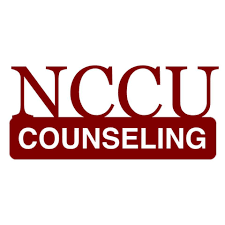 Name of Host Site:____________________________________________________________                                                 Date:______________Address:________________________________________________________________________________________________________________City:________________________________                                      State:__________                                       Zip:___________Telephone:___________________________                                      Fax:_____________________________________________________________Web Address:____________________________________________________________________________________________________________Please Check Classification:    School     College/University     Agency     Hospital     Private PracticeServices Provided within this setting: (Check all that apply)Responsibilities of Practicum or Intern: ___________________________________________________________________________________________________________________________________________________________________________________________________________________________________________________________________________________________________________________________________________________________________________Supervisor Information:    Name:______________________________________________                                                         Type of Degree:___________________________________Type of License:______________________________________        	                                        University Granting Degree:_________________________      Years of Supervisor Experience:__________________________       		                            Area of Discipline:________________________________E-mail Address:______________________________________Our site can support:                                        Master’s level intern          Semester(s) in which Practicum/Intern is preferred?Length of Internship?            Approximate number of Practicum/Intern positions available: Any additional qualities/requirements of an Practicum or Intern as stipulated by Host Site: ________________________________________________________________________________________________________________________________________________________________________________________________________________________________________________________________________________________________________________________________________________________________________________________________In order for our program to meet CACREP requirements, we need to know if the Practicum/Intern will be able to meet the following requirements at your site:Yes          NoYes          NoYes          NoYes          NoPlease Return to:           NCCU Counseling Program   Field Site Coordinator                                       Dr. Taheera Blount                                       tblount5@nccu.edu 